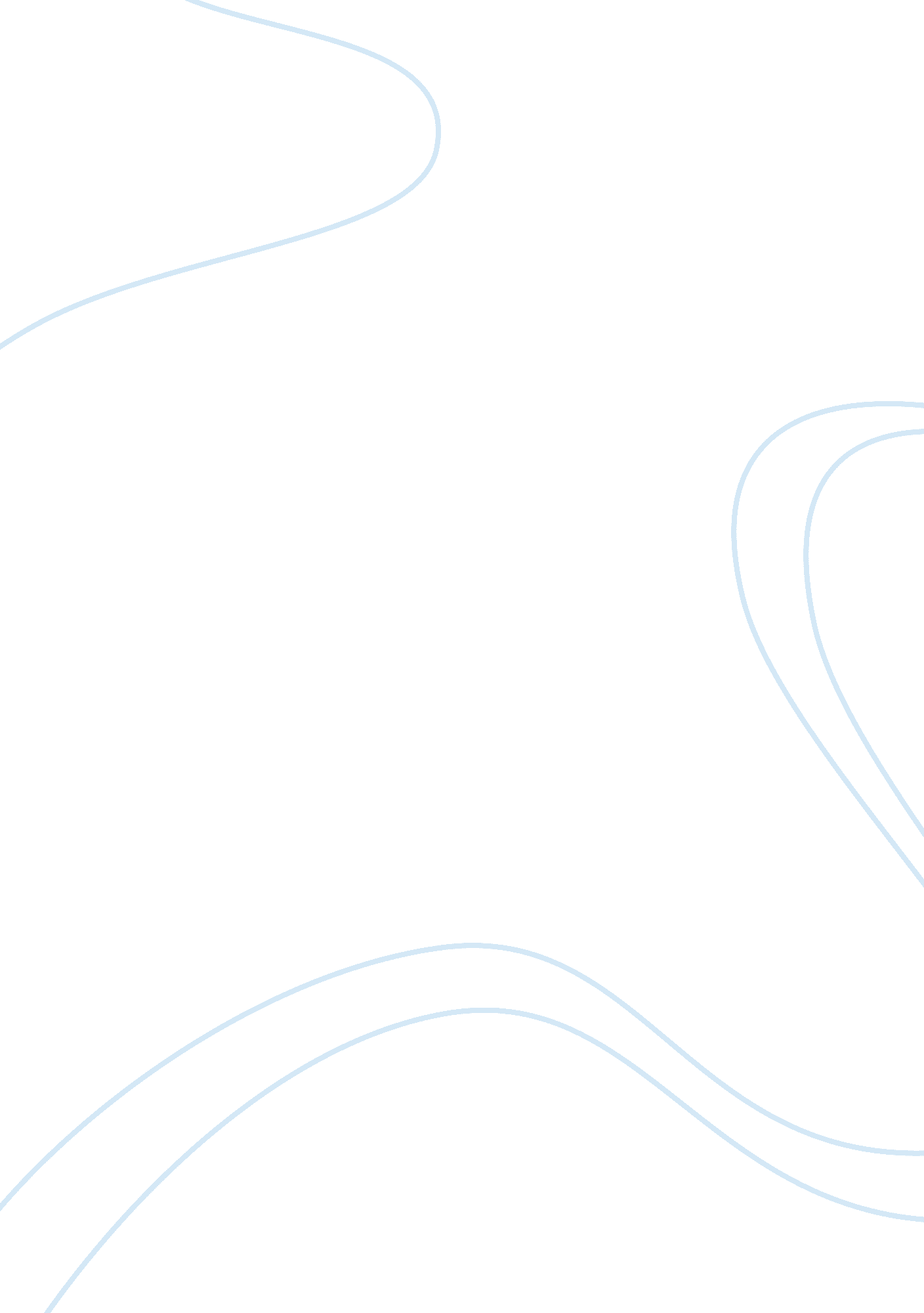 Sample critical thinking on globalizationTechnology, Development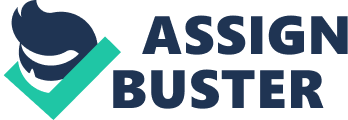 Critique The development of technology has made the world to become a village. This has made it easier for people to come closer and contribute in the socio-economic, cultural and political development of the society. Basically, as Appadrai examines, globalization has contributed to a cordial relationship between different countries (Bordo, M., 2005). As a result of the technological innovations, many people can now easily come together during international conferences, seminars, workshops and forums to share ideas. Through this, they can discuss matters of concern to ensure that there is a harmony amongst all the countries. 
According to Beck, globalization has also contributed to the development of international trade. The promotion of mobility and removal and of heavy tariffs has resulted into the development of trade amongst different countries. Indeed, these are traditional barriers which have been preventing free movement of traders and their goods. This is a valid assertion because it represents what actually happens. The formation of trade blocks has such as World Trade Organization (WTO) has promoted export and import trade (Joshi, R. M., 2009). They have come up with standard regulations to apply by all the parties. 
As Becker reports, globalization has led to the development of education. Since it is a major contributor to economic growth, education has become a prominent agenda in the global arena. The development of modern Information and Communication Technology (ICT) has made education be an accessible commodity. Unlike it was before, many people can pursue higher education in online platforms. In this situation, one only needs possess a computer and internet to be connected to the reputable international universities such as Liverpool, Pennsylvania and Illinois. Had it not been for such e-learning programs, many people would not have acquired their diploma, bachelors, masters and doctorate degrees which have been instrumental in economic growth. 
However, as despite its benefits, globalization has negatively affected the society in many ways. First, it has led to the break up of international terrorism. As Brown insinuates in chapter 22, the free mingling of people has led to the rise in terrorism activities. Many terrorists have taken advantage of the mobility to launch attacks on the aircrafts, airports, stadia and restaurants. This has really threatened the world and made it so insecure (Nakayma, T. K., 2000). 
. Besides, the development of international trade has resulted into the death of domestic industries. As Beck reports in chapter 19, the removal of trade barriers has promoted the importation of low quality, but cheap imports especially in the Less Developed Countries. Finally, it has contributed to the spread of bad cultural practices such as capitalism. This has negatively influenced the international community (Xintian, Y., 2002). 
In this regard, it is paramount for the international community to come up with measures to amicably resolve these challenges. First, Bourdieu suggests that priority should be given to human capital. This can be accomplished through investing in quality education (Held, D., 2004). This will avail well trained manpower to be used to propel the development in the countries. Meanwhile, Kamat suggests in chapter 23 that the international community should come up with policies to protect the security of the upcoming domestic industries (Joshi, R. M., 2009) 
Conclusively, globalization has really benefited the society. Despite its drawbacks, the free movement of people has actually led to the development of education, trade and international understanding. As these scholars argue, the challenges affecting globalization can be resolved by peaceful negotiations and collaboration. This is the only way through which capitalism, brain drain, terrorism and unequal development can be ultimately eliminated to make the world be the safest and best place to live in. References Bordo, M. (2005). Globalization in historical perspective. Chicago: University of Chicago Press. 
Held, D. (2004). A Globalizing World?: Culture, Economics, Politics (2nd Ed.). New York: 
Routledge. 
Joshi, R. M. (2009) International Business. New York: Oxford University Press. 
Nakayma, T. K. (2000) The Handbook of Critical Intercultural communication. Blackwell. 
Xintian, Y. (2002). Cultural Impact on International Relations. Chinese Philosophical Studies, 
XX. The Council for Research in Values and Philosophy. p. 204. 